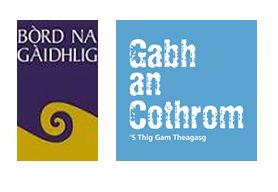 Mus tòisich sibh air am foirm seo a lìonadh, bu chòir dhuibh am Fiosrachadh do Luchd-iarrtais a leughadh.  Gheibhear am fiosrachadh sin air làraichean-lìn a’ Bhùird: www.gaidhlig.scot.  Bu chòir iarrtasan airson taic-airgid a chur a-steach gu Bòrd na Gàidhlig cho luath ’s a ghabhas, agus ro Dhihaoine 14 Sultain 2018.Before completing this form, those who are applying should familiarise themselves with the Information for Applicants.  This is available on Bòrd na Gàidhlig’s website: www.gaidhlig.scot Applications for funding should be submitted to Bòrd na Gàidhlig as soon as possible and no later than Friday 14th September 2018.Dèanaibh cinnteach gu bheil am fiosrachadh seo ceart agus ma bhios fiosrachadh ag atharrachadh, bu chòir dhuibh fios a chur gu Bòrd na Gàidhlig cho luath ’s a ghabhas: joanne@gaidhlig.scot / tabhartas@gaidhlig.scot Please ensure that this information is correct and if any information changes, please inform Bòrd na Gàidhlig as soon as possible: joanne@gaidhlig.scot / tabhartas@gaidhlig.scotCuimhnichibh, mas e ’s nach cuir neach-iarrtais crìoch air a’ chùrsa aca, feumaidh iad fios a chur gu Bòrd na Gàidhlig sa bhad. Feumaidh iad cuideachd taic-airgid sam bith a fhuair iad a thilleadh, agus thèid clàr-ama airson sin a dhèanamh aontachadh le Bòrd na Gàidhlig.Remember, should an applicant not complete their course, Bòrd na Gàidhlig must be informed immediately. Any monies received must also be returned and a repayment schedule will be agreed with Bòrd na Gàidhlig.  Dh’fhaodadh gun iarr Bòrd na Gàidhlig tuilleadh fiosrachaidh bhuaibh.Bòrd na Gàidhlig may request additional information.Bu chòir dhuibh am foirm-iarrtais seo a thilleadh gu Bòrd na Gàidhlig ro Dhihaoine 14 Sultain 2018:The completed application form should be returned to Bòrd na Gàidhlig by Friday 14th September 2018:joanne@gaidhlig.scot / tabhartas@gaidhlig.scot  Bòrd na Gàidhlig		Bòrd na GàidhligTaigh a’ Ghlinne Mhòir		Great Glen HouseRathad na Leacainn		Leachkin RoadInbhir Nis			InvernessIV3 8NW			IV3 8NWCòd/ Code:1819-Ainm / Name:Fiosrachadh mun Neach-iarrtais Applicant DetailsAinm Name:Seòladh Puist-dealain  E-mail:Seòladh is còd-puist Contact address & postcode:Fòn Tel:Ainm na sgoile:Name of School:Ciamar a chuala sibh mu na Tabhartasan Foghlaim?  How did you hear about the Education Grants Scheme?A bheil sibh air maoineachadh fhaighinn bho Bhòrd na Gàidhlig roimhe?Have you received funding from Bòrd na Gàidhlig before?2. Fiosrachadh mun Chùrsa dha bheil sibh a’ sireadh taic-airgid:     Information about the course for which you are seeking assistance: Oilthigh / ColaisteUniversity / CollegeCùrsaCourse:Làn-ùine / Full-time√Pàirt-ùine / Part time√3. An taic-airgid a tha sibh a’ sireadh:      Funding sought:Cuimhnichibh air an stiùireadh a gheibhear san fhiosrachadh do luchd-iarrtais nuair a tha sibh a’ lìonadh na h-earrainn seo. Please be aware of the guidelines set out in the information for applicants whilst filling this section in.  Feumaidh a h-uile neach-iarrtais an earrainn seo a lìonadh a-steach.Tha na suimeannan a gheibhear mar thabhartas an crochadh air dè an cùrsa a tha sibh a’ dèanamh.Each applicant must fill in this section. The sum of your grant is dependent on your course.CìseanFeesA bheil taic le cìsean a dhìth oirbh?Do you require support with fees?Tha / Yes Chan Eil / No Ma tha, dè na tha sibh ag iarraidh de thaic le cìsean?If yes, what sum do you require?£EileOtherDh’fhaodadh gun urrainn dhuinn taic a thoirt dhuibh le cosgaisean eile co-cheangailte ri cùrsa ach feumaidh sibh fios mionaideach a chlàradh gu h-ìosal:There is a possibility we might be able to support you with other costs associated with a course but you must provide detailed information below:Cosgaisean / CostsSùim / sum(d) Geàrr-chunntas air an iarrtasApplication summary(d) Geàrr-chunntas air an iarrtasApplication summaryCìsean Fees £Cosgaisean eile Other Costs£Iomlan Total£An ath cheumNext stepsInnsibh dhuinn carson a bu chòir dhuinn taic a thoirt dhuibh leis a’ chùrsa agaibh. Thoiribh iomradh air a’ bhuaidh a bhios aig a’ chùrsa air an dreuchd a th’ agaibh an-dràsta agus na planaichean a th’ agaibh airson an ama ri teachd:Please give information on why we should support you with your course. Please include information on how the course you are seeking funding for will impact your current role & your aspirations for the future:4. Fiosrachadh sam bith eile a bhios na thaic don iarrtas agaibh.  Any further information to assist with your application. Thoiribh iomradh air cùrsaichean Gàidhlig / foghlaim a tha sibh air a dhèanamh roimhe. Please include information such as previous Gaelic / educational courses undertaken.5. FianaisEvidence  Dè an fhianais a chuir sibh an cois an iarrtais agaibh?  Please indicate what evidence you have included with your application. Feumaidh a h-uile neach-iarrtais co-dhiù litir-aontachaidh a chur an cois an iarrtais aca, bhon Oilthigh far am bi iad a’ dèanamh a’ chùrsa aca. Every applicant must at least provide a letter of acceptance from the University in which you will be studying. Fianais a tha na chois Evidence Attached Cuir √ sa bhogsa / Tick the boxLitir-aontachaidh / Letter of acceptance Eile / Other6. DearbhadhConfirmationTha mi a’ dearbhadh gu bheil am fiosrachadh a thug mi seachad san fhoirm seo ceart. Tha mi a’ tuigsinn gun dèan Bòrd na Gàidhlig feum den fhiosrachadh san fhoirm seo, agus gum faodadh am fiosrachadh a chleachdas iad a bhith gabhail a-steach fiosrachadh pearsanta (mar a tha sin air a mhìneachadh fon Riaghailt Choitchinn airson Dìon Dàta), gus dèiligeadh ris an iarrtas seo airson tabhartas. Ma shoirbhicheas leis an iarrtas agaibh, dh’fhaodte cuideachd gun tèid feum a dhèanamh den fhiosrachadh ann a bhith a’ cuideachadh gus dèanamh cinnteach gun tèid cumhachan is cùmhnantan a’ chùmhnaint mhaoineachaidh a choileanadh agus gun tèid cumail ri dleastanasan laghail.I confirm the information provided on this form is correct. I understand that Bòrd na Gàidhlig will use information provided on this form, which may include personal data (as defined by the General Data Protection Regulation), for the purposes of processing this application for assistance.  Where the application is successful, information may also be used to manage the funding contract terms and conditions as well as comply with legal obligations.  Bho àm gu àm dh'fhaodadh gun cleachd Bòrd na Gàidhlig am fiosrachadh conaltraidh a thug sibh seachad gus fiosrachadh a chur thugaibh mu phròiseactan coltach ris an fhear agaibh fhèin no sgeamaichean thabhartasan a tha coltach ris an fhear a chuir sibh a-steach air a shon agus às am faodadh sibh buannachdan fhaighinn. Ma tha sibh ag iarraidh leithid a dh’fhiosrachadh fhaighinn, am biodh sibh cho math strìochag a chur sa bhogsa gu h-ìosal:()  Bu thoigh leam fiosrachadh fhaighinn mu phròiseactan coltach ris an fhear agamsa no sgeamaichean coltach ris an fhear a chuir mi a-steach air a shon às am faodainn buannachdan fhaighinn.From time to time Bòrd na Gàidhlig may also use these contact details to send you information about similar grant schemes and projects that may be beneficial to you. If you wish to receive this information please tick the box below:()  I would like to receive information about similar schemes and projects that may be of benefit to me.Airson tuilleadh fiosrachaidh mu mar a nì Bòrd na Gàidhlig feum den dàta phearsanta agaibh, coimheadaibh air an fhiosrachadh bhuntainneach mu phrìobhaideachd a gheibhear an seo: http://www.gaidhlig.scot/wp-content/uploads/2017/02/Fiosrachadh-mu-   Phri%CC%80obhaideachd-.pdfTha mi a' tuigsinn gum feum Bòrd na Gàidhlig cumail ri Achd Saorsa an Fhiosrachaidh (Alba) 2002, agus mar sin dh'fhaodadh gum feum sibh fiosrachadh a tha co-cheangailte ris an iarrtas seo fhoillseachadh gu poblach mura h-eil bacadh sònraichte air.  For further information about how Bòrd na Gàidhlig will use your personal data, please see the relevant privacy notice available from:http://www.gaidhlig.scot/wp-content/uploads/2017/02/Privacy-Notice.pdfI understand that Bòrd na Gàidhlig is subject to the Freedom of Information (Scotland) Act 2002, and therefore may be required to make information relating to this application publicly available unless it is subject to an exemption.Ainm NameAinm-sgrìobhte SignatureCeann-latha Date